3GPP TSG-SA5 Meeting #131e	S5-203256e-meeting, 25 May – 3 June 2020												2	ReferencesThe following documents contain provisions which, through reference in this text, constitute provisions of the present document.-	References are either specific (identified by date of publication, edition number, version number, etc.) or non-specific.-	For a specific reference, subsequent revisions do not apply.-	For a non-specific reference, the latest version applies. In the case of a reference to a 3GPP document (including a GSM document), a non-specific reference implicitly refers to the latest version of that document in the same Release as the present document.6.2	Class diagram6.2.1	Relationships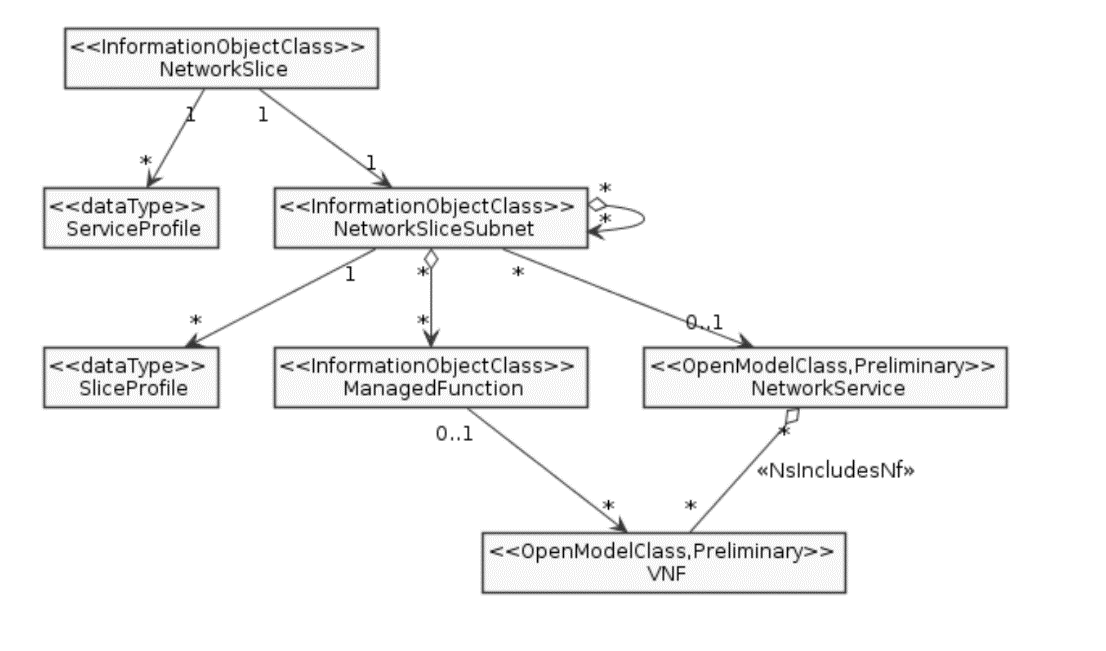 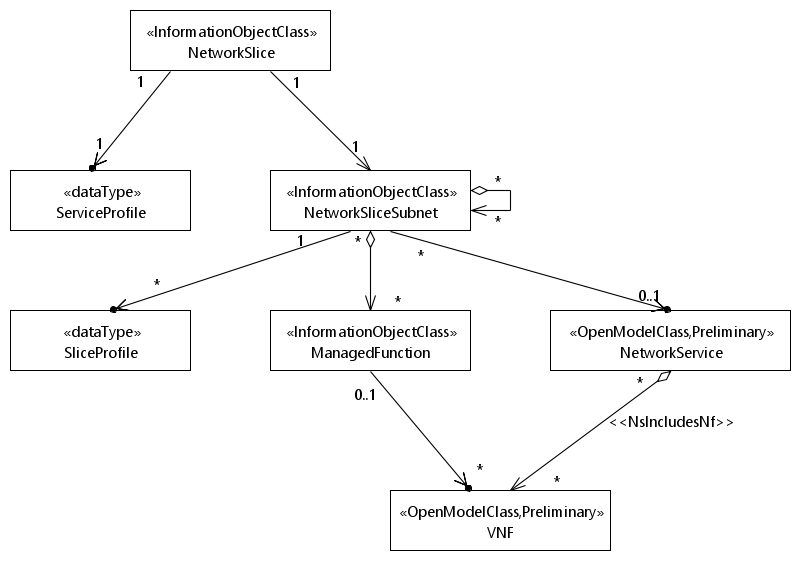 Figure 6.2.1-1: etwork slice NRM fragment relationshipNOTE 1:	The <<OpenModelClass>> NetworkService and <<OpenModelClass>> VNF are defined in [40].NOTE 2:	The target Network Service (NS) instance represents a group of VNFs and PNFs that are supporting the source network slice subnet instance.NOTE 3:	The instance tree of this NRM fragment would not contain the instances of NetworkService and VNF. However, the NetworkSliceSubNet instances would have an attribute holding the identifiers of NetworkService instances and the ManagedFunction instance would have an attribute holding identifiers of VNF instances.6.3	Class definitions6.3.1	NetworkSlice6.3.1.1	DefinitionThis IOC represents the properties of a network slice in a 5G network. For more information about the network slice, see 3GPP TS 28.53 [].6.3.1.2	AttributesThe NetworkSlice IOC includes attributes inherited from SubNetwork IOC (defined in TS 28.622[30]) and the following attributes:6.3.1.3	Attribute constraintsNone.6.3.1.4	NotificationsThe common notifications defined in subclause 6.5 are valid for this IOC, without exceptions or additions.6.3.2	NetworkSliceSubnet6.3.2.1	DefinitionThis IOC represents the properties of a network slice subnet in a 5G network. For more information about the network slice subnet , see 3GPP TS 28.53 [].6.3.2.2	AttributesThe NetworkSliceSubnet IOC includes attributes inherited from SubNetwork IOC (defined in TS 28.622[30]) and the following attributes:6.3.2.3	Attribute constraints6.3.2.4	NotificationsThe common notifications defined in subclause 6.5 are valid for this IOC, without exceptions or additions.6.3.3	ServiceProfile <<dataType>>6.3.3.1	DefinitionThis data type represents the properties of network slice related requirement that should be supported by the network slice. The network slice can be tailored based on the specific requirements adhered to SLA agreed between Network Slice Customer (NSC) and Network Slice Provider (NSP), see clause 2 of [50]. A network slicing provider may add additional requirements not directly derived from SLA’s, associated to the provider internal [business] goals. The GST defined by GSMA (see [50]) and the service performance requirements defined in 3GPP TS 22.261 [28] and TS 22.104 [51] are all considered as input for the network slice related requirements.6.3.3.2	Attributes6.3.3.3	Attribute constraintsNone.6.3.3.4	NotificationsThe subclause 6.5 of the <<IOC>> using this <<dataType>> as one of its attributes, shall be applicable.6.3.4	SliceProfile <<dataType>>6.3.4.1	DefinitionThis data type represents the properties of network slice subnet related requirement that should be supported by the network slice subnet in a 5G network.6.3.4.2	Attributes6.3.4.3	Attribute constraintsNone.6.3.4.4	NotificationsThe subclause 6.5 of the <<IOC>> using this <<dataType>> as one of its attributes, shall be applicable.6.4.1	Attribute propertiesCR-Form-v11.4CR-Form-v11.4CR-Form-v11.4CR-Form-v11.4CR-Form-v11.4CR-Form-v11.4CR-Form-v11.4CR-Form-v11.4CR-Form-v11.4CHANGE REQUESTCHANGE REQUESTCHANGE REQUESTCHANGE REQUESTCHANGE REQUESTCHANGE REQUESTCHANGE REQUESTCHANGE REQUESTCHANGE REQUEST28.541CR0308rev-Current version:16.4.1For HELP on using this form: comprehensive instructions can be found at 
http://www.3gpp.org/Change-Requests.For HELP on using this form: comprehensive instructions can be found at 
http://www.3gpp.org/Change-Requests.For HELP on using this form: comprehensive instructions can be found at 
http://www.3gpp.org/Change-Requests.For HELP on using this form: comprehensive instructions can be found at 
http://www.3gpp.org/Change-Requests.For HELP on using this form: comprehensive instructions can be found at 
http://www.3gpp.org/Change-Requests.For HELP on using this form: comprehensive instructions can be found at 
http://www.3gpp.org/Change-Requests.For HELP on using this form: comprehensive instructions can be found at 
http://www.3gpp.org/Change-Requests.For HELP on using this form: comprehensive instructions can be found at 
http://www.3gpp.org/Change-Requests.For HELP on using this form: comprehensive instructions can be found at 
http://www.3gpp.org/Change-Requests.Proposed change affects:UICC appsMERadio Access NetworkXCore NetworkXTitle:	update slice NRM to align with refined slice definitionsupdate slice NRM to align with refined slice definitionsupdate slice NRM to align with refined slice definitionsupdate slice NRM to align with refined slice definitionsupdate slice NRM to align with refined slice definitionsupdate slice NRM to align with refined slice definitionsupdate slice NRM to align with refined slice definitionsupdate slice NRM to align with refined slice definitionsupdate slice NRM to align with refined slice definitionsupdate slice NRM to align with refined slice definitionsSource to WG:Nokia, Nokia Shanghai Bell, IntelNokia, Nokia Shanghai Bell, IntelNokia, Nokia Shanghai Bell, IntelNokia, Nokia Shanghai Bell, IntelNokia, Nokia Shanghai Bell, IntelNokia, Nokia Shanghai Bell, IntelNokia, Nokia Shanghai Bell, IntelNokia, Nokia Shanghai Bell, IntelNokia, Nokia Shanghai Bell, IntelNokia, Nokia Shanghai Bell, IntelSource to TSG:S5S5S5S5S5S5S5S5S5S5Work item code:TEI16TEI16TEI16TEI16TEI16Date:Date:Date:2020-05-08Category:FRelease:Release:Release:Rel-16Use one of the following categories:
F  (correction)
A  (mirror corresponding to a change in an earlier release)
B  (addition of feature), 
C  (functional modification of feature)
D  (editorial modification)Detailed explanations of the above categories can
be found in 3GPP TR 21.900.Use one of the following categories:
F  (correction)
A  (mirror corresponding to a change in an earlier release)
B  (addition of feature), 
C  (functional modification of feature)
D  (editorial modification)Detailed explanations of the above categories can
be found in 3GPP TR 21.900.Use one of the following categories:
F  (correction)
A  (mirror corresponding to a change in an earlier release)
B  (addition of feature), 
C  (functional modification of feature)
D  (editorial modification)Detailed explanations of the above categories can
be found in 3GPP TR 21.900.Use one of the following categories:
F  (correction)
A  (mirror corresponding to a change in an earlier release)
B  (addition of feature), 
C  (functional modification of feature)
D  (editorial modification)Detailed explanations of the above categories can
be found in 3GPP TR 21.900.Use one of the following categories:
F  (correction)
A  (mirror corresponding to a change in an earlier release)
B  (addition of feature), 
C  (functional modification of feature)
D  (editorial modification)Detailed explanations of the above categories can
be found in 3GPP TR 21.900.Use one of the following categories:
F  (correction)
A  (mirror corresponding to a change in an earlier release)
B  (addition of feature), 
C  (functional modification of feature)
D  (editorial modification)Detailed explanations of the above categories can
be found in 3GPP TR 21.900.Use one of the following categories:
F  (correction)
A  (mirror corresponding to a change in an earlier release)
B  (addition of feature), 
C  (functional modification of feature)
D  (editorial modification)Detailed explanations of the above categories can
be found in 3GPP TR 21.900.Use one of the following categories:
F  (correction)
A  (mirror corresponding to a change in an earlier release)
B  (addition of feature), 
C  (functional modification of feature)
D  (editorial modification)Detailed explanations of the above categories can
be found in 3GPP TR 21.900.Use one of the following releases:
Rel-8	(Release 8)
Rel-9	(Release 9)
Rel-10	(Release 10)
Rel-11	(Release 11)
Rel-12	(Release 12)
Rel-13	(Release 13)
Rel-14	(Release 14)
Rel-15	(Release 15)
Rel-16	(Release 16)Use one of the following releases:
Rel-8	(Release 8)
Rel-9	(Release 9)
Rel-10	(Release 10)
Rel-11	(Release 11)
Rel-12	(Release 12)
Rel-13	(Release 13)
Rel-14	(Release 14)
Rel-15	(Release 15)
Rel-16	(Release 16)Reason for change:Reason for change:Slice definitions was corrected to reflect network slice and network slice subnet concept and usage in SA5. Network Resource Model (NRM) of network slice and network slice subnet should be fixed to align with new slice definitions.Slice definitions was corrected to reflect network slice and network slice subnet concept and usage in SA5. Network Resource Model (NRM) of network slice and network slice subnet should be fixed to align with new slice definitions.Slice definitions was corrected to reflect network slice and network slice subnet concept and usage in SA5. Network Resource Model (NRM) of network slice and network slice subnet should be fixed to align with new slice definitions.Slice definitions was corrected to reflect network slice and network slice subnet concept and usage in SA5. Network Resource Model (NRM) of network slice and network slice subnet should be fixed to align with new slice definitions.Slice definitions was corrected to reflect network slice and network slice subnet concept and usage in SA5. Network Resource Model (NRM) of network slice and network slice subnet should be fixed to align with new slice definitions.Slice definitions was corrected to reflect network slice and network slice subnet concept and usage in SA5. Network Resource Model (NRM) of network slice and network slice subnet should be fixed to align with new slice definitions.Slice definitions was corrected to reflect network slice and network slice subnet concept and usage in SA5. Network Resource Model (NRM) of network slice and network slice subnet should be fixed to align with new slice definitions.Slice definitions was corrected to reflect network slice and network slice subnet concept and usage in SA5. Network Resource Model (NRM) of network slice and network slice subnet should be fixed to align with new slice definitions.Slice definitions was corrected to reflect network slice and network slice subnet concept and usage in SA5. Network Resource Model (NRM) of network slice and network slice subnet should be fixed to align with new slice definitions.Summary of change:Summary of change:Change cardinality between NetworkSlice and ServiceProfile to 1:1 because NetworkSlice is used to model SA5::Network Slice which represents a service view to satisfy requirements of the service defined in a ServiceProfileAssign a single S-NSSAI to a NetworkSlice MOI as SA2::Network Slice is identified by S-NSSAI and NetworkSlice is used to model SA5::Network Slice which can represent SA2::Network Slice.Remove S-NSSAI from ServiceProfile as S-NSSAI is assigned by the Network Slice Producer to identify SA2::Network Slice, which is returned from NSP to NSC after a Network Slice being deployed. PLMNInfo is used to include both PLMNId and S-NSSAI Assign a single S-NSSAI to a SliceProfile instance because SliceProfile reflects resource requirements on NetworkSliceSubnet for a Network Slice (identified by S-NSSAI). PLMNInfo is used to include both PLMNId and S-NSSAIChange pLMNIdList in ServiceProfile to optional as generally consumer don’t need to input pLMNIdList. However there could be scenario that the consumer may require resource assigned to specific PLMN especially in RAN sharing case.. Change cardinality between NetworkSlice and ServiceProfile to 1:1 because NetworkSlice is used to model SA5::Network Slice which represents a service view to satisfy requirements of the service defined in a ServiceProfileAssign a single S-NSSAI to a NetworkSlice MOI as SA2::Network Slice is identified by S-NSSAI and NetworkSlice is used to model SA5::Network Slice which can represent SA2::Network Slice.Remove S-NSSAI from ServiceProfile as S-NSSAI is assigned by the Network Slice Producer to identify SA2::Network Slice, which is returned from NSP to NSC after a Network Slice being deployed. PLMNInfo is used to include both PLMNId and S-NSSAI Assign a single S-NSSAI to a SliceProfile instance because SliceProfile reflects resource requirements on NetworkSliceSubnet for a Network Slice (identified by S-NSSAI). PLMNInfo is used to include both PLMNId and S-NSSAIChange pLMNIdList in ServiceProfile to optional as generally consumer don’t need to input pLMNIdList. However there could be scenario that the consumer may require resource assigned to specific PLMN especially in RAN sharing case.. Change cardinality between NetworkSlice and ServiceProfile to 1:1 because NetworkSlice is used to model SA5::Network Slice which represents a service view to satisfy requirements of the service defined in a ServiceProfileAssign a single S-NSSAI to a NetworkSlice MOI as SA2::Network Slice is identified by S-NSSAI and NetworkSlice is used to model SA5::Network Slice which can represent SA2::Network Slice.Remove S-NSSAI from ServiceProfile as S-NSSAI is assigned by the Network Slice Producer to identify SA2::Network Slice, which is returned from NSP to NSC after a Network Slice being deployed. PLMNInfo is used to include both PLMNId and S-NSSAI Assign a single S-NSSAI to a SliceProfile instance because SliceProfile reflects resource requirements on NetworkSliceSubnet for a Network Slice (identified by S-NSSAI). PLMNInfo is used to include both PLMNId and S-NSSAIChange pLMNIdList in ServiceProfile to optional as generally consumer don’t need to input pLMNIdList. However there could be scenario that the consumer may require resource assigned to specific PLMN especially in RAN sharing case.. Change cardinality between NetworkSlice and ServiceProfile to 1:1 because NetworkSlice is used to model SA5::Network Slice which represents a service view to satisfy requirements of the service defined in a ServiceProfileAssign a single S-NSSAI to a NetworkSlice MOI as SA2::Network Slice is identified by S-NSSAI and NetworkSlice is used to model SA5::Network Slice which can represent SA2::Network Slice.Remove S-NSSAI from ServiceProfile as S-NSSAI is assigned by the Network Slice Producer to identify SA2::Network Slice, which is returned from NSP to NSC after a Network Slice being deployed. PLMNInfo is used to include both PLMNId and S-NSSAI Assign a single S-NSSAI to a SliceProfile instance because SliceProfile reflects resource requirements on NetworkSliceSubnet for a Network Slice (identified by S-NSSAI). PLMNInfo is used to include both PLMNId and S-NSSAIChange pLMNIdList in ServiceProfile to optional as generally consumer don’t need to input pLMNIdList. However there could be scenario that the consumer may require resource assigned to specific PLMN especially in RAN sharing case.. Change cardinality between NetworkSlice and ServiceProfile to 1:1 because NetworkSlice is used to model SA5::Network Slice which represents a service view to satisfy requirements of the service defined in a ServiceProfileAssign a single S-NSSAI to a NetworkSlice MOI as SA2::Network Slice is identified by S-NSSAI and NetworkSlice is used to model SA5::Network Slice which can represent SA2::Network Slice.Remove S-NSSAI from ServiceProfile as S-NSSAI is assigned by the Network Slice Producer to identify SA2::Network Slice, which is returned from NSP to NSC after a Network Slice being deployed. PLMNInfo is used to include both PLMNId and S-NSSAI Assign a single S-NSSAI to a SliceProfile instance because SliceProfile reflects resource requirements on NetworkSliceSubnet for a Network Slice (identified by S-NSSAI). PLMNInfo is used to include both PLMNId and S-NSSAIChange pLMNIdList in ServiceProfile to optional as generally consumer don’t need to input pLMNIdList. However there could be scenario that the consumer may require resource assigned to specific PLMN especially in RAN sharing case.. Change cardinality between NetworkSlice and ServiceProfile to 1:1 because NetworkSlice is used to model SA5::Network Slice which represents a service view to satisfy requirements of the service defined in a ServiceProfileAssign a single S-NSSAI to a NetworkSlice MOI as SA2::Network Slice is identified by S-NSSAI and NetworkSlice is used to model SA5::Network Slice which can represent SA2::Network Slice.Remove S-NSSAI from ServiceProfile as S-NSSAI is assigned by the Network Slice Producer to identify SA2::Network Slice, which is returned from NSP to NSC after a Network Slice being deployed. PLMNInfo is used to include both PLMNId and S-NSSAI Assign a single S-NSSAI to a SliceProfile instance because SliceProfile reflects resource requirements on NetworkSliceSubnet for a Network Slice (identified by S-NSSAI). PLMNInfo is used to include both PLMNId and S-NSSAIChange pLMNIdList in ServiceProfile to optional as generally consumer don’t need to input pLMNIdList. However there could be scenario that the consumer may require resource assigned to specific PLMN especially in RAN sharing case.. Change cardinality between NetworkSlice and ServiceProfile to 1:1 because NetworkSlice is used to model SA5::Network Slice which represents a service view to satisfy requirements of the service defined in a ServiceProfileAssign a single S-NSSAI to a NetworkSlice MOI as SA2::Network Slice is identified by S-NSSAI and NetworkSlice is used to model SA5::Network Slice which can represent SA2::Network Slice.Remove S-NSSAI from ServiceProfile as S-NSSAI is assigned by the Network Slice Producer to identify SA2::Network Slice, which is returned from NSP to NSC after a Network Slice being deployed. PLMNInfo is used to include both PLMNId and S-NSSAI Assign a single S-NSSAI to a SliceProfile instance because SliceProfile reflects resource requirements on NetworkSliceSubnet for a Network Slice (identified by S-NSSAI). PLMNInfo is used to include both PLMNId and S-NSSAIChange pLMNIdList in ServiceProfile to optional as generally consumer don’t need to input pLMNIdList. However there could be scenario that the consumer may require resource assigned to specific PLMN especially in RAN sharing case.. Change cardinality between NetworkSlice and ServiceProfile to 1:1 because NetworkSlice is used to model SA5::Network Slice which represents a service view to satisfy requirements of the service defined in a ServiceProfileAssign a single S-NSSAI to a NetworkSlice MOI as SA2::Network Slice is identified by S-NSSAI and NetworkSlice is used to model SA5::Network Slice which can represent SA2::Network Slice.Remove S-NSSAI from ServiceProfile as S-NSSAI is assigned by the Network Slice Producer to identify SA2::Network Slice, which is returned from NSP to NSC after a Network Slice being deployed. PLMNInfo is used to include both PLMNId and S-NSSAI Assign a single S-NSSAI to a SliceProfile instance because SliceProfile reflects resource requirements on NetworkSliceSubnet for a Network Slice (identified by S-NSSAI). PLMNInfo is used to include both PLMNId and S-NSSAIChange pLMNIdList in ServiceProfile to optional as generally consumer don’t need to input pLMNIdList. However there could be scenario that the consumer may require resource assigned to specific PLMN especially in RAN sharing case.. Change cardinality between NetworkSlice and ServiceProfile to 1:1 because NetworkSlice is used to model SA5::Network Slice which represents a service view to satisfy requirements of the service defined in a ServiceProfileAssign a single S-NSSAI to a NetworkSlice MOI as SA2::Network Slice is identified by S-NSSAI and NetworkSlice is used to model SA5::Network Slice which can represent SA2::Network Slice.Remove S-NSSAI from ServiceProfile as S-NSSAI is assigned by the Network Slice Producer to identify SA2::Network Slice, which is returned from NSP to NSC after a Network Slice being deployed. PLMNInfo is used to include both PLMNId and S-NSSAI Assign a single S-NSSAI to a SliceProfile instance because SliceProfile reflects resource requirements on NetworkSliceSubnet for a Network Slice (identified by S-NSSAI). PLMNInfo is used to include both PLMNId and S-NSSAIChange pLMNIdList in ServiceProfile to optional as generally consumer don’t need to input pLMNIdList. However there could be scenario that the consumer may require resource assigned to specific PLMN especially in RAN sharing case.. Consequences if not approved:Consequences if not approved:Network Slice feature cannot be implemented if NRM is not aligned with correct slice definitionsNetwork Slice feature cannot be implemented if NRM is not aligned with correct slice definitionsNetwork Slice feature cannot be implemented if NRM is not aligned with correct slice definitionsNetwork Slice feature cannot be implemented if NRM is not aligned with correct slice definitionsNetwork Slice feature cannot be implemented if NRM is not aligned with correct slice definitionsNetwork Slice feature cannot be implemented if NRM is not aligned with correct slice definitionsNetwork Slice feature cannot be implemented if NRM is not aligned with correct slice definitionsNetwork Slice feature cannot be implemented if NRM is not aligned with correct slice definitionsNetwork Slice feature cannot be implemented if NRM is not aligned with correct slice definitionsClauses affected:Clauses affected:2, 6.2.1, 6.2.2, 6.3.1, 6.3.2, 6.3.3, 6.3.4, 6.4.12, 6.2.1, 6.2.2, 6.3.1, 6.3.2, 6.3.3, 6.3.4, 6.4.12, 6.2.1, 6.2.2, 6.3.1, 6.3.2, 6.3.3, 6.3.4, 6.4.12, 6.2.1, 6.2.2, 6.3.1, 6.3.2, 6.3.3, 6.3.4, 6.4.12, 6.2.1, 6.2.2, 6.3.1, 6.3.2, 6.3.3, 6.3.4, 6.4.12, 6.2.1, 6.2.2, 6.3.1, 6.3.2, 6.3.3, 6.3.4, 6.4.12, 6.2.1, 6.2.2, 6.3.1, 6.3.2, 6.3.3, 6.3.4, 6.4.12, 6.2.1, 6.2.2, 6.3.1, 6.3.2, 6.3.3, 6.3.4, 6.4.12, 6.2.1, 6.2.2, 6.3.1, 6.3.2, 6.3.3, 6.3.4, 6.4.1YNOther specsOther specsX Other core specifications	 Other core specifications	 Other core specifications	 Other core specifications	TS/TR ... CR ... TS/TR ... CR ... TS/TR ... CR ... affected:affected:X Test specifications Test specifications Test specifications Test specificationsTS/TR ... CR ... TS/TR ... CR ... TS/TR ... CR ... (show related CRs)(show related CRs)X O&M Specifications O&M Specifications O&M Specifications O&M SpecificationsTS/TR ... CR ... TS/TR ... CR ... TS/TR ... CR ... Other comments:Other comments:Start of 1st modificationEnd of 1st modificationStart of 2nd modificationEnd of 2nd modificationStart of 3rd modificationAttribute nameSupport QualifierisReadableisWritableisInvariantisNotifyableisNotifyableoperationalStateMTFFTTadministrativeStateMTTFTserviceProfileMTTFTTAttribute related to rolenetworkSliceSubnetRefMTFFTTAttribute nameSupport QualifierisReadableisWritableisInvariantisNotifyableoperationalStateMTFFTadministrativeStateMTTFTnsInfoCMTFFTsliceProfileListMTTFTAttribute related to rolemanagedFunctionRefMTFFTnetworkSliceSubnetRefMTFFTNameDefinitionnsInfo Support QualifierCondition: It shall be supported if the NSS instance is realized in the virtualized environment. Otherwise this attribute shall be absent.Attribute nameSupport QualifierisReadableisWritableisInvariantisNotifyableserviceProfileIdMTFTTpLMNIdListTTFTmaxNumberofUEsOTTFTcoverageAreaOTTFTlatencyOTTFTuEMobilityLevelOTTFTresourceSharingLevelOTTFTsSTMTTFTavailabilityOTTFTdelayToleranceOTTFTdeterministicCommOTTFTdLThptPerSliceOTTFTdLThptPerUEOTTFTuLThptPerSlicOTTFTuLThptPerUEOTTFTmaxPktSizeOTTFTmaxNumberofConnsOTTFTkPIMonitoringOTTFTsupportedAccessTechOTTFTuserMgmtOpenOTTFTv2XCommModelsOTTFTtermDensityOTTFTactivityFactorOTTFTuESpeedOTTFTjitterOTTFTsurvivalTimeOTTFTreliabilityOTTFTAttribute nameSupport QualifierisReadableisWritableisInvariantisNotifyablesliceProfileIdMTFTTMTTFTperfReqMTTFTmaxNumberofUEsOTTFTcoverageAreaTAListOTTFTlatencyOTTFTuEMobilityLevelOTTFTresourceSharingLevelOTTFTEnd of 3rd modificationStart of 4th modificationAttribute NameDocumentation and Allowed ValuesPropertiesavailabilityThis parameter specifies the communication service availability requirement, expressed as a percentage. The communication service availability is defined in clause 3.1 of TS 22.261 [28].type: Floatmultiplicity: 1isOrdered: N/AisUnique: N/AdefaultValue: NoneallowedValues: N/AisNullable: TrueserviceProfileIdA unique identifier of property of network slice related requirement should be supported by the network slice instance.type: Stringmultiplicity: 1isOrdered: N/AisUnique: N/AdefaultValue: NoneisNullable: TruesliceProfileIdA unique identifier of the property of network slice subnet related requirement should be supported by the network slice subnet instance.type: Stringmultiplicity: 1isOrdered: N/AisUnique: N/AdefaultValue: NoneisNullable: TrueoperationalStateIt indicates the operational state of the  instance or the  instance. It describes whether or not the resource is physically installed and working.allowedValues: "ENABLED", "DISABLED".The meaning of these values is as defined in 3GPP TS 28.625 [17] and ITU-T X.731 [18].type: ENUM multiplicity: 1isOrdered: N/AisUnique: N/AdefaultValue: NoneallowedValues: N/AisNullable: FalseadministrativeStateIt indicates the administrative state of the  or the . It describes the permission to use or prohibition against using the instance, imposed through the OAM services.allowedValues: “LOCKED”, “UNLOCKED”, SHUTTINGDOWN” The meaning of these values is as defined in 3GPP TS 28.625 [17] and ITU-T X.731 [18].type: ENUMmultiplicity: 1isOrdered: N/AisUnique: N/AdefaultValue: NoneallowedValues: N/A isNullable: FalsensInfoThis attribute contains the NsInfo of the NS instance corresponding to the . The NsInfo is described in clause 8.3.3.2.2 of ETSI GS NFV-IFA 013 [29].type: NsInfomultiplicity: 1isOrdered: N/AisUnique: TruedefaultValue: No default valueisNullable: TruenSInstanceIdThis attribute specifies the identifier of NS instance corresponding to the .See clause 8.3.3.2.2 of ETSI GS NFV-IFA 013 [29].type: Stringmultiplicity: 1isOrdered: N/AisUnique: TruedefaultValue: No default valueisNullable: TruensNameThis attribute specifies the name of NS instance corresponding to the .See clause 8.3.3.2.2 of ETSI GS NFV-IFA 013 [29].type: Stringmultiplicity: 1isOrdered: N/AisUnique: TruedefaultValue: No default valueisNullable: TruedescriptionThis attribute specifies the description of NS instance corresponding to the .See clause 8.3.3.2.2 of ETSI GS NFV-IFA 013 [29].type: Stringmultiplicity: 1isOrdered: N/AisUnique: TruedefaultValue: No default valueisNullable: TruecategoryThis attribute specifies the category of a service requirement/attribute of GST (see GSMA NG.116 [50]).allowedValues: character, scalabilitytype: ENUMmultiplicity: 1isOrdered: N/AisUnique: N/AdefaultValue: NoneallowedValues: N/A isNullable: FalsetaggingThis attribute specifies the tagging of a service requirement/attribute of GST in character catogary (see GSMA NG.116 [50]).allowedValues: performance, function, operationtype: ENUMmultiplicity: 1isOrdered: N/AisUnique: N/AdefaultValue: NoneallowedValues: N/A isNullable: FalseexposureThis attribute specifies exposure mode of a service requirement/attribute of GST (see GSMA NG.116 [50]).allowedValues: API, KPItype: ENUMmultiplicity: 1isOrdered: N/AisUnique: N/AdefaultValue: NoneallowedValues: N/A isNullable: FalsemaxNumberofUEsAn attribute specifies the maximum number of UEs may simultaneously access the .type: Integermultiplicity: 1isOrdered: N/AisUnique: N/AdefaultValue: NoneallowedValues: N/AisNullable: FalsecoverageAreaTAListAn attribute specifies a list of TrackingAreas where the NSI can be selected.allowedValues:Legacy TAC and Extended TAC are defined in clause 9.3.3.10 of TS 38.413 [5].type: Integermultiplicity: 1..*isOrdered: N/AisUnique: N/AdefaultValue: NoneallowedValues: N/AisNullable: FalselatencyAn attribute specifies the packet transmission latency (millisecond) through the RAN, CN, and TN part of 5G network and is used to evaluate utilization performance of the end-to-end . See clause 6.3.1 of 28.554 [27].type: Integermultiplicity: 1isOrdered: N/AisUnique: N/AdefaultValue: NoneallowedValues: N/AisNullable: FalseuEMobilityLevelAn attribute specifies the mobility level of UE accessing the . See 6.2.1 of TS 22.261 [28].allowedValues: stationary, nomadic, restricted mobility, fully mobility.type: Enummultiplicity: 1isOrdered: N/AisUnique: N/AdefaultValue: NoneallowedValues: N/AisNullable: TrueserviceProfile.resourceSharingLevelAn attribute specifies whether the resources to be allocated to the  may be shared with another (s).allowedValues: shared, non-shared.type: Enummultiplicity: 1isOrdered: N/AisUnique: N/AdefaultValue: NoneallowedValues: YesisNullable: TruesliceProfile.resourceSharingLevelAn attribute specifies whether the resources to be allocated to the  may be shared with another (s).allowedValues: shared, non-shared.type: Enummultiplicity: 1isOrdered: N/AisUnique: N/AdefaultValue: NoneallowedValues: YesisNullable: TrueserviceProfileAn attribute specifies a ServiceProfile (see clause 6.3.3) supported by the  instancetype:  ServiceProfilemultiplicity: *isOrdered: N/AisUnique: N/AdefaultValue: NoneallowedValues: N/AisNullable: FalsesliceProfileListAn attribute specifies a list of SliceProfile (see clause 6.3.4) supported by the  instancetype:  SliceProfilemultiplicity: *isOrdered: N/AisUnique: N/AdefaultValue: NoneallowedValues: N/AisNullable: FalsesSTThis parameter specifies the slice/service type for a ServiceProfile.See clause 5.15.2 of 3GPP TS 23.501 [2].type: Integermultiplicity: 1isOrdered: N/AisUnique: N/AdefaultValue: NoneallowedValues: N/AisNullable: FalsedelayToleranceAn attribute specifies the properties of  service delivery flexibility, especially for the vertical services that are not chasing a high system performance. See clause 4.3 of TS 22.104 [51].type: DelayTolerancemultiplicity: 1isOrdered: N/AisUnique: N/AdefaultValue: FalseisNullable: FalseDelayTolerance.supportAn attribute specifies whether or not the NSI supports service delivery flexibility, especially for the vertical services that are not chasing a high system performance.allowedValues:"NOT SUPPORTED", "SUPPORTED".type: <<enumeration>>multiplicity: 1isOrdered: N/AisUnique: N/AdefaultValue: FalseisNullable: FalsedeterministicCommAn attribute specifies the properties of the deterministic communication for periodic user traffic, see clause 4.3 of TS 22.104 [51].type: <<DeterminComm>>multiplicity: 1isOrdered: N/AisUnique: N/AdefaultValue: FalseisNullable: FalseDeterminComm.availabilityAn attribute specifies whether or not the NSI supports deterministic communication for period user traffic.allowedValues:"NOT SUPPORTED", "SUPPORTED".type: <<enumeration>>multiplicity: 1isOrdered: N/AisUnique: N/AdefaultValue: FalseisNullable: FalseDeterminComm.periodicityListAn attribute specifies a list of periodicities supported by the NSI for deterministic communication.type: Floatmultiplicity: 1isOrdered: N/AisUnique: N/AdefaultValue: FalseisNullable: FalsedLThptPerSliceThis attribute defines achievable data rate of the network slice in downlink that is available ubiquitously across the coverage area of the slice, refer NG.116 [50].type: DLThptmultiplicity: 1isOrdered: N/AisUnique: N/AdefaultValue: NoneallowedValues: N/AisNullable: FalsedLThptPerUEThis attribute defines data rate supported by the network slice per UE, refer NG.116 [50]. type: DLThptmultiplicity: 1isOrdered: N/AisUnique: N/AdefaultValue: NoneallowedValues: N/AisNullable: FalseguaThptThis attribute describes the guaranteed data rate.type: Floatmultiplicity: 1isOrdered: N/AisUnique: N/AdefaultValue: FalseisNullable: TruemaxThptThis attribute describes the maximum data rate.type: Floatmultiplicity: 1isOrdered: N/AisUnique: N/AdefaultValue: FalseisNullable: TrueuLThptPerSliceThis attribute defines achievable data rate of the network slice in uplink that is available ubiquitously across the coverage area of the slice, refer NG.116 [50]. type: ULThptmultiplicity: 1isOrdered: N/AisUnique: N/AdefaultValue: NoneallowedValues: N/AisNullable: FalseuLThptPerUEThis attribute defines data rate supported by the network slice per UE, refer NG.116 [50]. type: ULThptmultiplicity: 1isOrdered: N/AisUnique: N/AdefaultValue: NoneallowedValues: N/AisNullable: FalsemaxPktSizeThis parameter specifies the maximum packet size supported by the network slice, refer NG.116 [50]. type: MaxPktSizemultiplicity: 1isOrdered: N/AisUnique: N/AdefaultValue: NoneallowedValues: N/AisNullable: FalseMaxPktSize.maxsizeThis parameter specifies the maximum packet size supported by the network slice, refer NG.116 [50]. type: Integermultiplicity: 1isOrdered: N/AisUnique: N/AdefaultValue: NoneallowedValues: N/AisNullable: FalsemaxNumberofConnsThis parameter defines the maximum number of concurrent sessions supported by the network slice, refer NG.116 [50]. type: MaxNumberofConnsmultiplicity: 1isOrdered: N/AisUnique: N/AdefaultValue: NoneallowedValues: N/AisNullable: FalseMaxNumberofConns.nOofConnThis parameter defines the maximum number of concurrent sessions supported by the network slice, refer NG.116 [50]. type: Integermultiplicity: 1isOrdered: N/AisUnique: N/AdefaultValue: NoneallowedValues: N/AisNullable: FalsekPIMonitoringAn attribute specifies the name list of KQIs and KPIs available for performance monitoring.type: KPIMonitoringmultiplicity: 1isOrdered: N/AisUnique: N/AdefaultValue: FalseisNullable: TrueKPIMonitoring. kPIListAn attribute specifies the name list of KQIs and KPIs available for performance monitoring.type: Stringmultiplicity: 1isOrdered: N/AisUnique: N/AdefaultValue: FalseisNullable: TruesupportedAccessTechAn attribute specifies which access technologies are supported by the NSI.type: SupportedAccessTechmultiplicity: 1isOrdered: N/AisUnique: N/AdefaultValue: FalseisNullable: TrueSupportedAccessTech.accTechListAn attribute specifies which access technologies are supported by the NSI.allowedValues:1: NR2: NB-IoT3: WI-Fi4: Fixed access (e.g. DSL, Fibre)type: Integermultiplicity: 1isOrdered: N/AisUnique: N/AdefaultValue: FalseisNullable: TrueuserMgmtOpenAn attribute specifies whether or not the NSI supports the capability for the NSC to manage their users or groups of users’ network services and corresponding requirements.type: UserMgmtOpenmultiplicity: 1isOrdered: N/AisUnique: N/AdefaultValue: FalseisNullable: FalseUserMgmtOpen.supportAn attribute specifies whether or not the NSI supports the capability for the NSC to manage their users or groups of users’ network services and corresponding requirements.allowedValues:"NOT SUPPORTED", "SUPPORTED".type: <<enumeration>>multiplicity: 1isOrdered: N/AisUnique: N/AdefaultValue: FalseisNullable: Falsev2XCommModelsAn attribute specifies whether or not the V2X communication mode is supported by the NSI.type: V2XCommModemultiplicity: 1isOrdered: N/AisUnique: N/AdefaultValue: FalseisNullable: FalseV2XCommMode.v2XModeAn attribute specifies whether or not the V2X communication mode is supported by the NSI.allowedValues:"NOT SUPPORTED", "SUPPORTED BY NR".type: <<enumeration>>multiplicity: 1isOrdered: N/AisUnique: N/AdefaultValue: FalseisNullable: FalsecoverageAreaAn attribute specifies the coverage area of the network slice, i.e. the geographic region where a 3GPP communication service is accessible, see Table 7.1-1 of TS 22.261 [28]) and NG.116 [50].type: Stringmultiplicity: 1isOrdered: N/AisUnique: N/AdefaultValue: FalseisNullable: TruetermDensityAn attribute specifies the overall user density over the coverage area of the network slice. See Table 7.1-1 of TS 22.261 [28]).type: TermDensitymultiplicity: 1isOrdered: N/AisUnique: N/AdefaultValue: FalseisNullable: TrueTermDensity.densityAn attribute specifies the overall user density over the coverage area of the network slice. See Table 7.1-1 of TS 22.261 [28]).type: Integermultiplicity: 1isOrdered: N/AisUnique: N/AdefaultValue: FalseisNullable: TrueactivityFactorAn attribute specfies the percentage value of the amount of simultaneous active UEs to the total number of UEs where active means the UEs are exchanging data with the network. See Table 7.1-1 of TS 22.261 [28]).type: Floatmultiplicity: 1isOrdered: N/AisUnique: N/AdefaultValue: FalseisNullable: TrueuESpeedAn attribute specifies the maximum speed (in km/hour) supported by the network slice at which a defined QoS can be achieved. See Table 7.1-1 of TS 22.261 [28]).type: Integermultiplicity: 1isOrdered: N/AisUnique: N/AdefaultValue: FalseisNullable: TruejitterAn attribute specifies the deviation from the desired value to the actual value when assessing time parameters, see clause C.4.1 of TS 22.104 [51].type: Integermultiplicity: 1isOrdered: N/AisUnique: N/AdefaultValue: FalseisNullable: TruesurvivalTimeAn attribute specifies the time that an application consuming a communication service may continue without an anticipated message. See clause 5 of TS 22.104 [51]).type: Stringmultiplicity: 1isOrdered: N/AisUnique: N/AdefaultValue: FalseisNullable: TruereliabilityAn attribute specifies in the context of network layer packet transmissions, percentage value of the amount of sent network layer packets successfully delivered to a given system entity within the time constraint required by the targeted service, divided by the total number of sent network layer packets, see TS 22.261 [28] and TS 22.104 [51].type: Stringmultiplicity: 1isOrdered: N/AisUnique: N/AdefaultValue: FalseisNullable: TrueNetworkSlice.networkSliceSubnetRefThis holds a DN of NetworkSliceSubnet relating to the NetworkSlice instance.type: DNmultiplicity: 1isOrdered: N/AisUnique: N/AdefaultValue: NoneisNullable: FalseNetworkSliceSubnet.networkSliceSubnetRefThis holds a list of DN of constituent NetworkSliceSubnet supporting NetworkSliceSubnet instance type: DNmultiplicity: *isOrdered: N/AisUnique: N/AdefaultValue: NoneisNullable: FalsemanagedFunctionRefThis holds a list of DN of ManagedFunction instances supporting the NetworkSliceSubnet instance.type: DNmultiplicity: *isOrdered: N/AisUnique: N/AdefaultValue: NoneallowedValues: N/AisNullable: FalseEnd of 4th modification